JARDIN BOTANICO NACIONAL 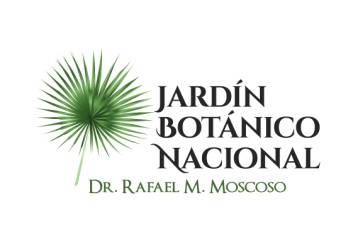 			    RELACION DE ÓRDENES DE COMPRAS POR DEBAJO DEL UMBRAL			    CORRESPONDIENTE AL MES DE AGOSTO, 2021.División de Compras y ContratacionesNo.FECHANUMERO Y MODALID DE  PROCESOPROVEEDORDESCRPCIONMONTO ADJUDICADONÚMERO ORDEN DE COMPRAS113/08/2021JARDIN BOTANICO-UC-CD-2021-0017Messi, SRLAdquisición productos de cereales y legumbres-arroz y aceite, a ser utilizado en el comedor para consumo de personal de algunas áreas de la institución.RD$41,590.00JBN-2021-00053220/08/202JARDIN BOTANICO-UC-CD-2021-0018Altima Auto Paint, SRLContratación servicio de reparación de veh. ISUZU D-MAX, color gris, 2008, Chasis MPATFS85H8H545622, por colisión, asignada a la subdirectora, según requerimiento de la División de Transportación.RD$103,486.00JBN-2021-00054323/08/2021JARDIN BOTANICO-UC-CD-2021-0019Romfer Office Store, SRLAdquisición de arena, varillas, blocks y gravas para reparación de pared colapsada en Sendero Taíno y Orquidiario de la institución, durante el paso por el país de la tormenta Fred.RD$24,304.00JBN-2021-00055426/08/2021JARDIN BOTANICO-UC-CD-2021-0020Messi, SRLAdquisición de gravas para Orquidiario de la institución, para adecuación de áreas afectadas durante el  paso por el país de la tormenta Fred.RD$22,562.00JBN-2021-00056